1 апреля 2016г. В Центральной городской библиотеке закончился  Конкурс детского рисунка «Я рисую кино», организованный в рамках программы «Книга в формате кино» и посвященный Году российского кинематографа.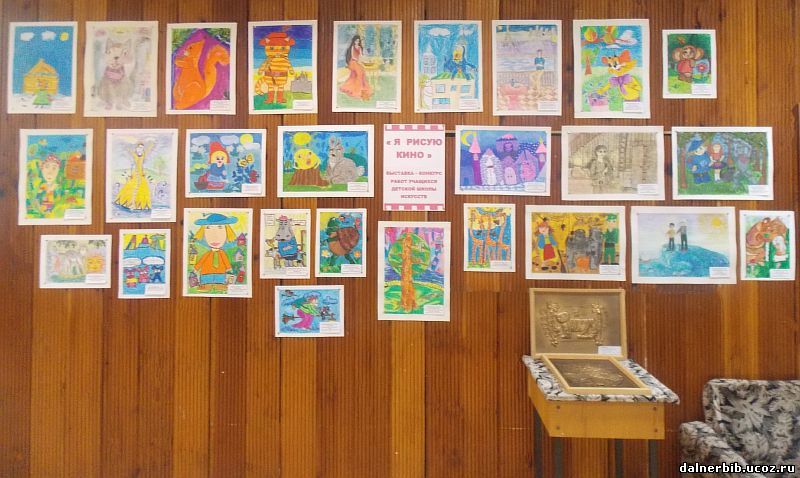 Организаторы Конкурса старались привлечь внимание детей к книге и чтению через визуальные образы кинематографии. Поэтому рисовали не просто сюжеты из детского фильма, а из фильма, поставленного по художественному произведению детского писателя. Участниками Конкурса стали учащиеся с 6 до 13 лет художественного отделения Детской школы искусств. По результатам конкурса  в Центральной городской библиотеке организована выставка из 40-ка работ.Очень много рисунков по мотивам русских народных сказок, по сказкам А.С. Пушкина. П.П. Ершова, Шарля Перро. Х.К. Андерсена, по произведениям Н. Носова, А. Волкова и др.Самые лучшие из лучших работ  отправлены на межрегиональный Конкурс юных художников-иллюстраторов «И строчка каждая рисунком хочет стать» во Владивосток.Жюри пришлось немало потрудиться, чтобы выявить победителей. Все работы хороши!!!!В возрастной группе с 6-х до 8 лет победителями стали:Диплом I степени : Шаталов Матвей, 6 лет за работу по мотивам русской народной сказки «Заюшкина избушка»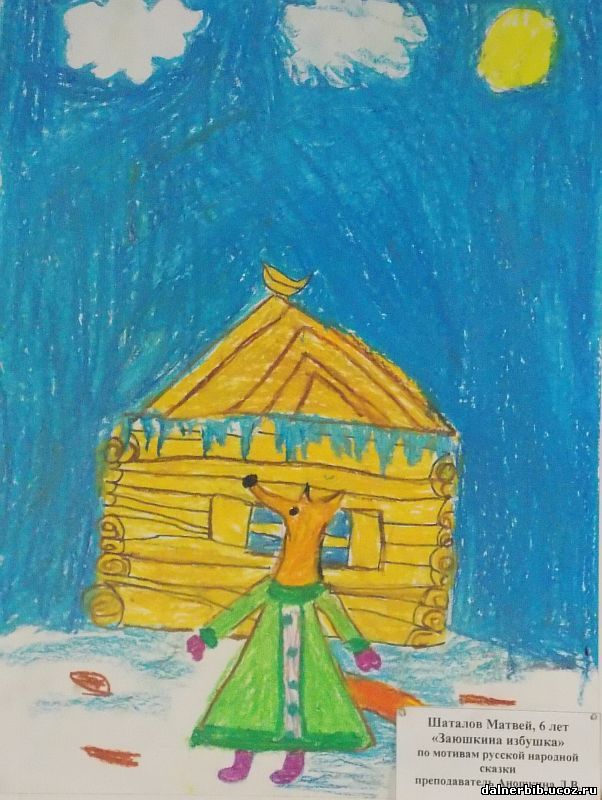 и   Плешивцева Марина, 8 лет за рисунок «У Лукоморья дуб зеленый» по мотивам поэмы А.С. Пушкина «Руслан и Людмила».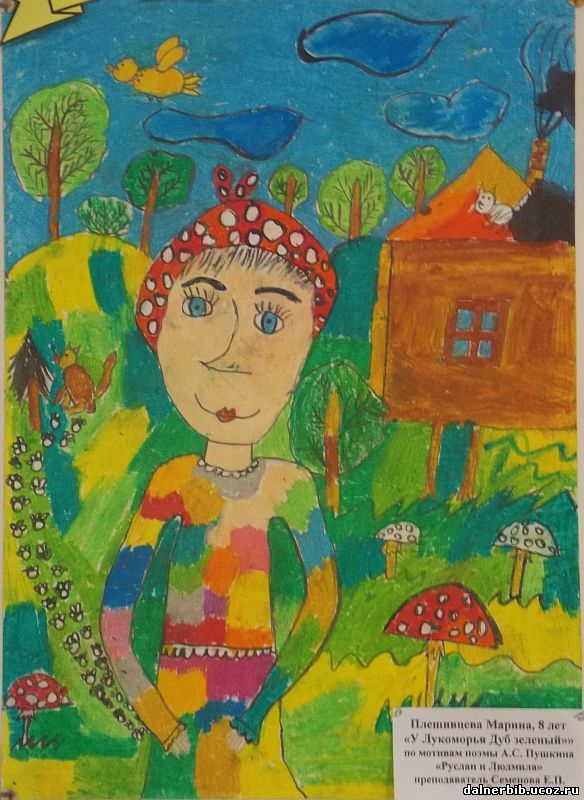 Диплом II степени у  Белоглазова  Алексея, 7 лет за рисунок по русской народной сказке «Гуси-лебеди» и Мацарской  Валерии, 8 лет за работу «Царевна -Лебедь» по сказке А.С. Пушкина «Сказка о Царе Салтане».Дипломом III степени удостоен  еще одной  работе  «Белочка» по сказке А.С. Пушкина «Сказка о Царе Салтане», которую выполнила  Кайгородова  Софья, 8 лет. В возрастной группе от 9 до 11лет призовые места разделались следующим образом:Диплом I степени: Кублей Анастасия, 10 лет за работу «Конек-Горбунок» по одноименной сказке П.П. Ершова,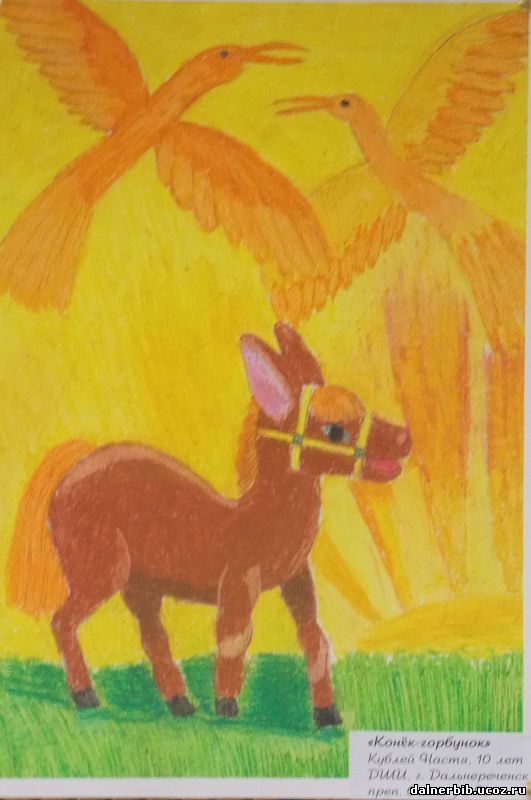   Светцова Анна, 9 лет  за рисунок «Дюймовочка» по сказке Х.К. Андерсена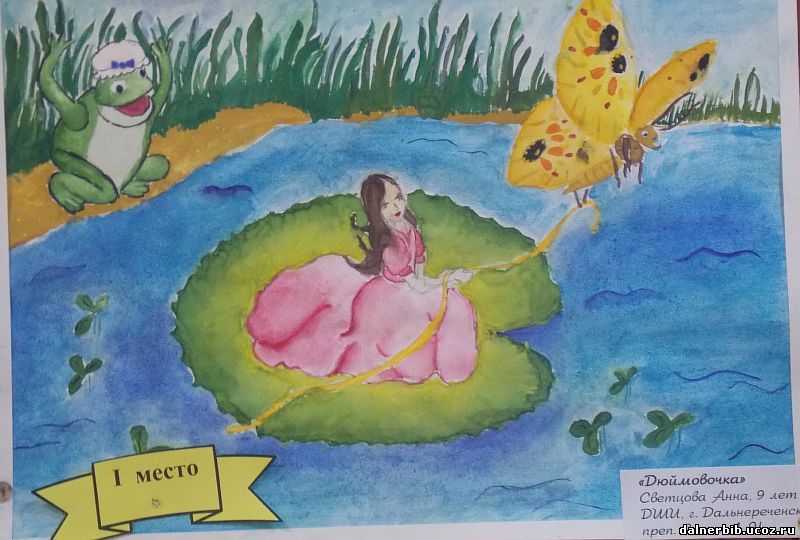 Гребенщиков Дмитрий, 10 лет  за рисунок «Баба-Яга»  по мотивам одноименной русской народной сказки.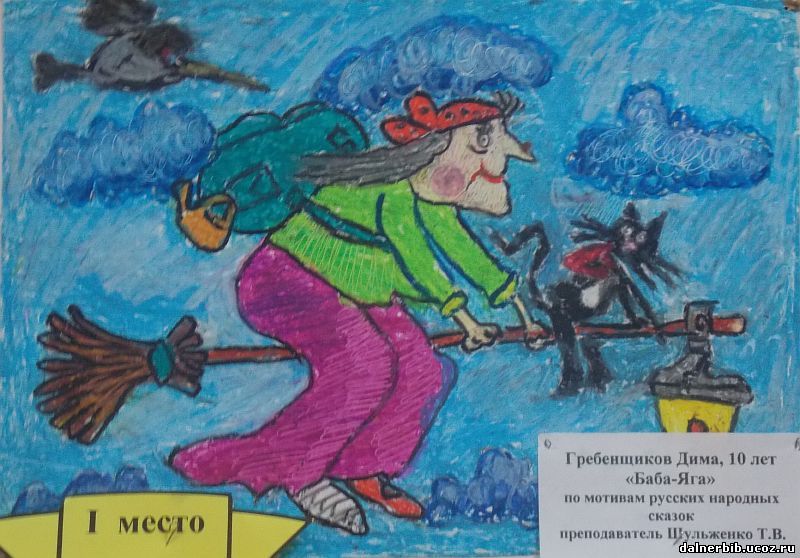 Диплома II степени удостоены: Цой Ольга, 10 лет  за рисунок «Жар-птица» по сказке П. Ершова «Конек-Горбунок»,  Микитчук Амалия, 9 лет, которая нарисовала «Замок Снежной королевы» по сказке Х.К. Андерсена» и Жиженко София, 10 лет за рисунок «Медея» по мотивам «Мифов древней Греции».Диплом III степени  у Ващенко Виктории, 9 лет, которая нарисовала русскую народную сказку  «Каша из топора»В возрастной группе от 12 до 14 лет  призовые места присудили:Диплом I степени  -  Киприной  Татьяне, 12 лет за работу «Мудрый тигр», выполненную по мотивам нанайских сказоки Лаврик Элеоноре, 12 лет за работу  «Гарри Поттер» по произведению Дж.К.Ролинга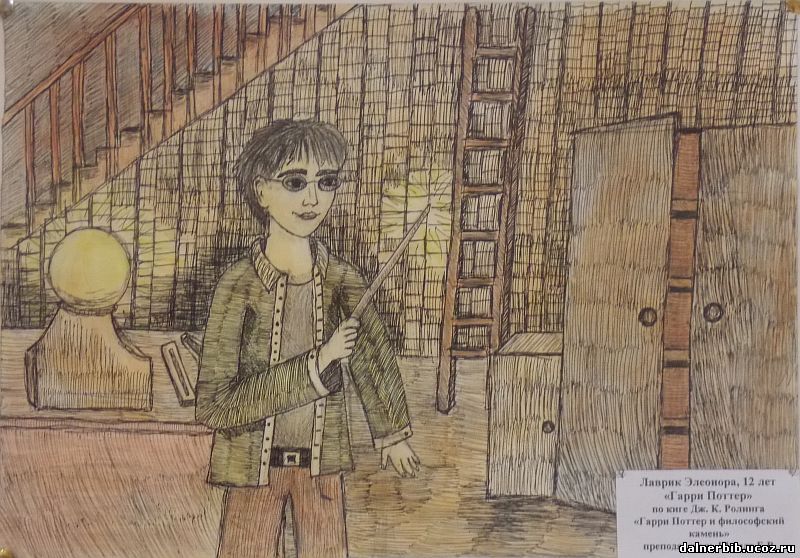 Диплома  II степени  удостоена Киселева Мария, 13 лет  за рисунок «Перси Джексон и море чудовищ» по книге Р. Риордана Диплом III степени у Дворядкиной  Софьи, 12 лет  за работу «Железный дровосек»  по произведению А. Волкова «Волшебник Изумрудного города»На конкурс было представлено две работы выполненные в рельефной пластилиновой технике. Их авторы  получили призовые места:1 место: Светцова Алена, 10 лет за работу «Илья Муромец»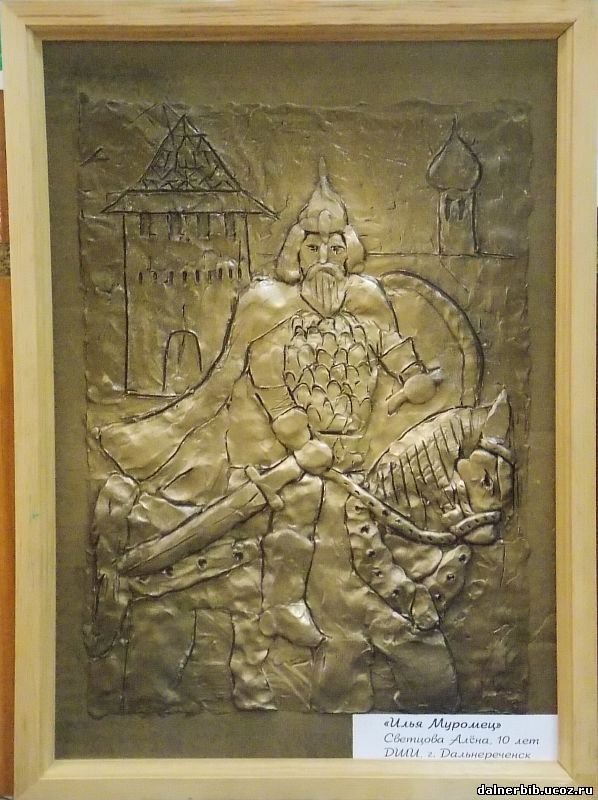 2 место: Глазунова Маргарита, 12 лет за работу «Тигр»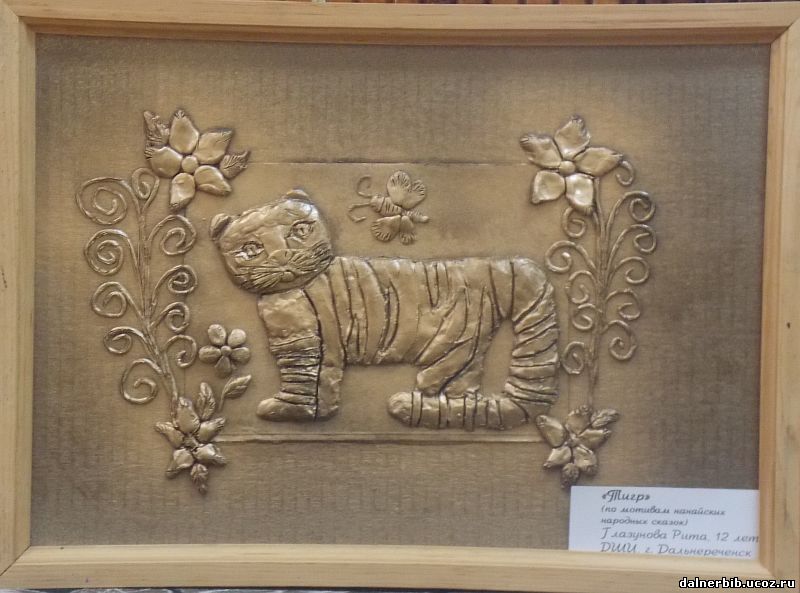 Благодарим  преподавателей Детской школы искусств  Александра Николаевича Сахно, Елену Владимировну Шмидт, Татьяну Владимировну Шульженко, Елену Петровну Семенову, Любовь Владимировну Аношкину за подготовку детей к Конкурсу. 